Centre Bertigny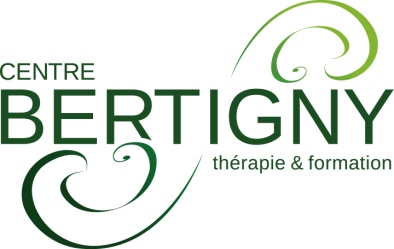 Thérapie et formation									Av. Jean-Paul II 5A								1752 Villars-sur-Glâne								Tel 026 422 37 30								info@bertigny.ch								Villars-sur-Glâne, le 2.05.20232 grands locaux à louerCentre Bertigny, thérapie et formation, met à disposition 2 grands locaux pour thérapeutes indépendants, avec possible reprise de patients en attente, libre de suite.www.bertigny.chMerci d’envoyer votre demande à:  info@bertigny.ch ou par courrier:Centre Bertigny, Av. Jean-Paul II 5A, 1752 Villars-sur-Glâne